Química 3º B                                                            Profesora: María Rosa SánchezTABLA PERIODICA DE LOS ELEMENTOSLa importancia de  la  tabla   periódica  radica  en que muestra de una   forma  sencilla  y visual, además   de  algunas de  las características propias de cada  elemento, la  variación  de estructura interna y de propiedades de los distintos  elementos a  lo largo de ella.Permite establecer relaciones entre los diferentes elementos, sus propiedades y su comportamiento químico.En 1869, el ruso Dimitri Mendeleiev y, en  1870, el alemán Lothar Meyer, de manera independiente, presentaron su tabla periódica con  63 elementos.La   tabla   periódica de  ese    tiempo  presentaba   estas características:• Los elementos aparecían ordenados en filas horizontales en las que su masa atómica aumentaba de izquierda a derecha.• Los elementos de una  misma  columna vertical  tenían propiedades semejantes. Sin embargo, para agruparlos fue necesario invertir el orden de masas atómicas de algunos  elementos; cambiar el valor entonces conocido de la masa atómica de ciertos  elementos; dejar  huecos para elementos cuyas características se predecían, pero  que aún  no habían sido descubiertos.El científico  británico Henry Moseley  encontró una  manera experimental de determinar el número atómico. Conocidos los valores de los números atómicos (Z) de los elementos, los colocó en orden creciente y observó que todos  quedaban en el lugar adecuado según sus propiedades.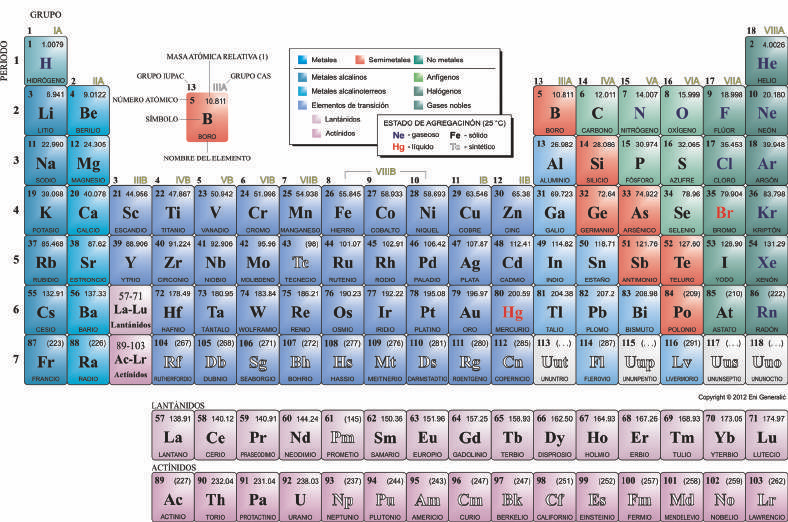 Ley periódicaLa disposición  de los elementos en  el sistema  periódico actual no se produce al azar, sino que responde a la llamada ley periódica, que se enuncia así:“Muchas  propiedades físicas y químicas de los elementos varían  con  regularidad periódica  cuando estos se sitúan por orden creciente de su número atómico”.Organización de la tablaLos elementos están distribuidos en filas (horizontales) denominadas períodos y se enumeran del 1 al 7 con números arábigos. Los elementos de propiedades similares están reunidos en columnas (verticales), que se denominan grupos o familias; los cuales están identificados con números romanos y distinguidos como grupos A y grupos B. Los elementos de los grupos A se conocen como elementos representativos y los de los grupos B como elementos de transición. Los elementos de transición interna o tierras raras se colocan aparte en la tabla periódica en dos grupos de 14 elementos, llamadas series lantánida y actínida.La tabla periódica permite clasificar a los elementos en metales, no metales y gases nobles. Una línea diagonal quebrada ubica al lado izquierdo a los metales y al lado derecho a los no metales. Aquellos elementos que se encuentran cerca de la diagonal presentan propiedades de metales y no metales; reciben el nombre de metaloides.Actividades (fecha de entrega 22-05 inclusive), mail: mrsanchez_04@yahoo.com.ar De los siguientes  elementos:a)	Orob)	Bromoc)	Yodod)	Calcioe)	Clorof)	Hierrog)	Platah)	Molibdenoi)	Flúorj)	KriptónI.  Identifiquen cuáles son metales y cuáles son no metales.II.  Escriban los símbolos químicos,  el número atómico y el peso o masa atómica  de los siguientes  elementos.III.  Investiguen:—3 propiedades físicas y químicas de 4 (cuatro) de los elementos  mencionados anteriormente—El origen  de estos 4 (cuatro) elementos químicos.Metales: Son buenos conductores del calor y la electricidad, son maleables y dúctiles, tienen brillo característico. No Metales: Pobres conductores del calor y la electricidad, no poseen brillo, no son maleables ni dúctiles y son frágiles en estado sólido. Metaloides: Poseen propiedades intermedias entre Metales y No Metales. 